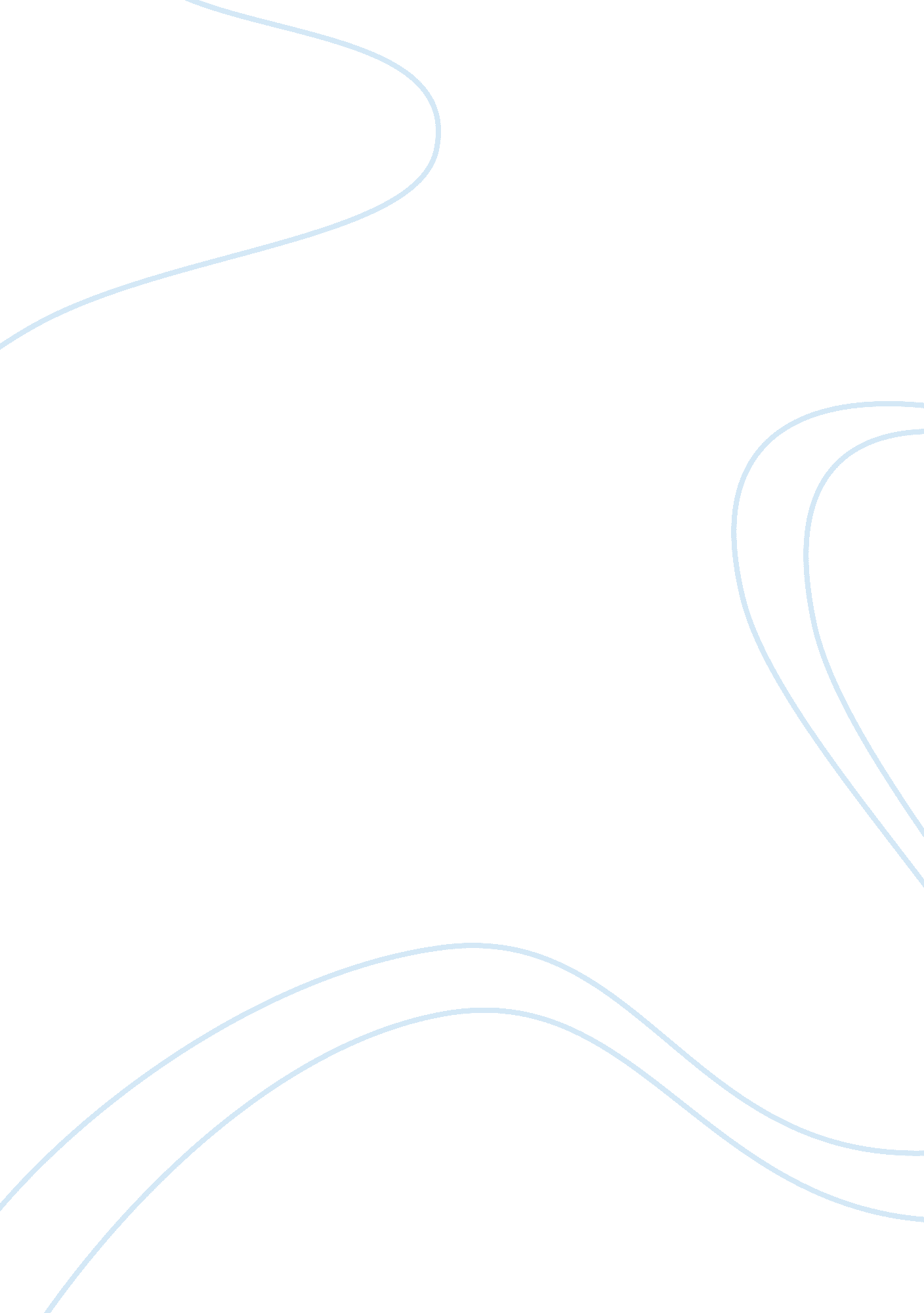 Factors that influence students to shift courseBusiness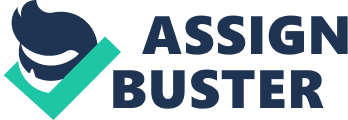 Factors that influence Lyceum of the philippines university Accounting students to shift course Introduction Lyceum of the Philippines offers the Bachelor of Science in Accountancy. The number of enrollees ranges from 100 to 150 every year, but about five to fifteen students are able to finish the program. Our group decided to conduct a study to know why Accountancy students of the LPU shift course. This study will be beneficial for the College of Business Administration. Knowing the reasons why accountancy students shift course will help the College to make some adjustments to minimize this problem. We want to know why only few finish the program. We also want to rank the common reasons or factors that affects the decissions of the students to shift to other courses. 1. A good thesis statement is your introduction to your subject. It is how you introduce yourself and your work to your reader. Your thesis needs to be well researched, provide an overview of your argument, make the reader ask for more, anticipate the reader’s arguments, and be clear and concise. Research 2. Writing a thesis starts with research. Take a look at the primary sources you have to work with and get an idea of the angle you want to take with your paper: this will be reflected in your thesis. Since research will continue throughout the process of your paper or project, you may end up going in a different direction or being convinced your stance at the beginning was wrong. Do not be afraid to change your thesis. Topic and Road Map 3. The thesis tells the reader what you are planning to argue and how you are going to argue it. It not only gives a subject but makes the portion of the subject you will be arguing evident. The thesis lays out how you are going to argue your stance. Do not include your whole paper in the thesis, just the topic you will be covering and the way you will be approaching the subject. Your stance must be evident by reading the thesis. A Hook 4. A good thesis leaves the reader asking why or how. If your thesis is “ Military service provided the best outlet for minorities to overcome racial inequalities after World War II,” the reader should be asking, “ How did the military provide that outlet? ” or “ Why did the military provide that outlet? ” Your thesis provides the hook, making the reader interested in reading your argument. If the thesis is weak, the reader will say, “ So what? ” instead of “ How? ” Anticipating the Argument 5. After writing your thesis, brainstorm the counterarguments to your stance. This directs further research and tightens your thesis as your writing progresses. Do not think the first draft of your thesis will be the final version. By anticipating the counterargument, you fine-tune your thesis to provide interest and clarify your stance. Clarity and Conciseness 6. The thesis introduces your paper to the reader. Because your thesis starts with an overall statement of your argument, you need to use clear and concise wording to bring your subject into focus. If your thesis statement is wordy, vague or hard to read, you will lose your reader’s interes 